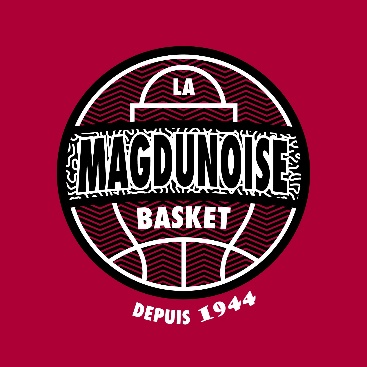 BULLETIN D’INSCRIPTIONStage de Basket U13 / U15 / U17 / U18 le 29 et 30/04 de 9H30 à 17h00(Sous réserve de disponibilité du gymnase)Programme :9H30 – 10H00 : accueil10H00 - 12H00 : renforcement musculaire et travail des fondamentaux12H00 – 13H15 : pause repas13H15 - 16H30 : concours, jeux et matchs16H30 – 17H00 : goûter (offert par le club)Prévoir un pique-nique pour le midi et des claquettes ou tongues. Gourde ou bouteille d’eau pour la journée.Tarif : 20 € par jour, règlement à remettre en même temps que le bulletin d’inscription ou possible via Hello Asso (https://www.helloasso.com/associations/magdunoise-basket/evenements/stage-de-perfectionnement-vacances-de-printemps-2) :Flash code de la billetterie : 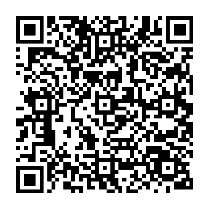 Informations et inscription auprès des entraîneursNom : Prénom : Veuillez cocher la catégorie correspondante : Lundi 29/04 Mardi 30/04